Az űrlap teteje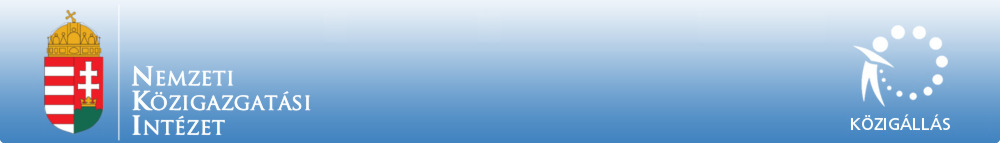 A Boronkay György Műszaki Középiskola és Gimnázium a "Közalkalmazottak jogállásáról szóló" 1992. évi XXXIII. törvény 20/A. § alapján pályázatot hirdetAngol-kémia szakos középiskolai tanári munkakör betöltésére. A közalkalmazotti jogviszony időtartama:határozott idejű 2012.augusztus 21-2013. június 30. –ig tartó (helyettesítésre szóló),  közalkalmazotti jogviszony Foglalkoztatás jellege: Részmunkaidő, heti 20 óraA munkavégzés helye:Pest megye, 2600 Vác, Németh László utca 4-6. A munkakörbe tartozó, illetve a vezetői megbízással járó lényeges feladatok:Érettségire felkészítés és érettségi vizsgáztatás angol nyelvből középszinten, kémiából labor gyakorlatok tartása. Illetmény és juttatások:Az illetmény megállapítására és a juttatásokra a "Közalkalmazottak jogállásáról szóló" 1992. évi XXXIII. törvény rendelkezései az irányadók. Pályázati feltételek:      főiskola, angol, kémia szakon,       büntetlen előélet A pályázat elbírálásánál előnyt jelent:         egyetem, angol, kémia szakon, A pályázat részeként benyújtandó iratok, igazolások:    végzettséget igazoló dokumentumok, fényképes szakmai önéletrajz, erkölcsi bizonyítvány A munkakör betölthetőségének időpontja:A munkakör legkorábban 2012. augusztus 21. napjától tölthető be. A pályázat benyújtásának határideje: 2012. május 31. A pályázatok benyújtásának módja:          Postai úton, a pályázatnak a Boronkay György Műszaki Középiskola és Gimnázium címére történő megküldésével (2600 Vác, Németh László utca 4-6. ). Kérjük a borítékon feltüntetni a pályázati adatbázisban szereplő azonosító számot: 22-2/2012 , valamint a munkakör megnevezését: Angol-kémia szakos középiskolai tanár.          Elektronikus úton Fábián Gábor igazgató részére a igazgato@boronkay.vac.hu E-mail címen keresztül A pályázat elbírálásának módja, rendje:Az intézmény vezetője dönt a pályázatokról. A pályázat elbírálásának határideje: 2012. június 22. A pályázati kiírás további közzétételének helye, ideje:          boronkay.vac.hu - 2012. május 2.         www.vac.hu - 2012. május 2.Az űrlap alja